		«День Сталої Енергії» в місті Фастові			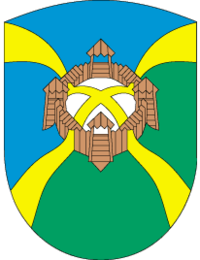 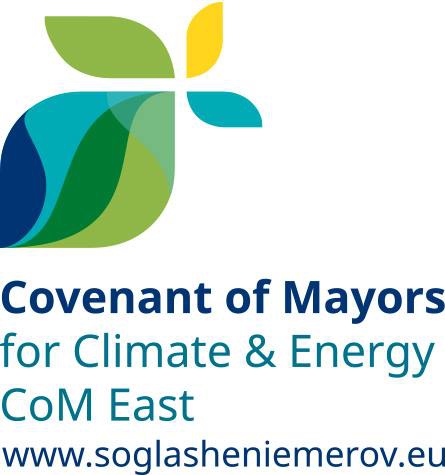 11 червня 2019 рокуМісце проведення:  міський Палац культури, площа Перемоги, 1, м. Фастів,Початок заходу – 11:00 год. Попередня програма заходу10.00-11.00Реєстрація учасників, ранкова кава11.00-11.30Вітальні слова:НЕТЯЖУК Михайло,  міський голова м. Фастів Київської областіПрисутні представники:Посольств іноземних держав в Україні (Швеція, Фінляндія, Норвегія);Київська обласна державна адміністрація;Державне агентство з енергоефективності та енергозбереження України;інші.Дискусійна панель №1.  Механізми енергоефективності: проекти технічної допомоги, залучення інвестицій, джерела фінансування (з 11:30 до 13:00)Дискусійна панель №1.  Механізми енергоефективності: проекти технічної допомоги, залучення інвестицій, джерела фінансування (з 11:30 до 13:00)«Угода мерів» як ресурс для залучення інвестицій КИСІЛЬ Оксана, національний експерт європейської ініціативи «Угода мерів» в Україні«Потенціал енергозбереження та потреби у фінансових ресурсах для термомодернізації об’єктів бюджетної сфери та ОСББ Київської області»СИНЕЦЬКА Людмила, директор ВП «Київський обласний експертний центр енергоефективності» Державного підприємства «Київоблбудінвест»«НЕФКО та проекти в муніципальному секторі»ЗИМА Сергій, радник НЕФКО з проектів у водному секторі«Інвестиційний потенціал сфери відновлювальної енергетики в Україні»«Успішний досвід реалізованих проектів у сфері заміщення газу та виробництві енергії з відновлюваних джерел»Представник Держенергоефективності УкраїниПроект ЄС/ПРООН «Об’єднання співвласників будинків для впровадження сталих енергоефективних рішень»ЧЕРМАН Сівілія, регіональний координатор ПРООН  (або представник)«Програма розвитку ООН в Україні та проекти в сфері енергетики»  ВАРГА Сергій, Національний технічний радник Програми розвитку ООН в Україні13:00-14:00Кава-брейкДискусійна панель №2.  Оптимізація енергоспоживання в сучасних умовах: 
успіхи та перспективи(з 14:00 до 16:00)Дискусійна панель №2.  Оптимізація енергоспоживання в сучасних умовах: 
успіхи та перспективи(з 14:00 до 16:00)«Приклади вдалої енергомодернізації»ФОМІЧЕВ Юрій, міський голова м. Славутич Київської області«Досвід м. Чорткова в стимулюванні спеціалістів в бюджетній сфері з енергоефективності»ШМАТЬКО Володимир, міський голова м. Чортків Тернопільської області«Енергоменеджмент – старт енергоефективності в громадах, запорука залучення інвестицій та грантових коштів»САВИЧ Юрій, головний спеціаліст з організації ефективного використання енергії, енергоменеджер Баранівської ОТГ Житомирської області«Енергосервіс. Погляд інвестора»СОКУР Сергій, засновник і директор ЕСКО-компанії ТОВ «Енерго-Тех-Інвест»«Застосування Урядової програми державної підтримки та фінансування заходів з енергозбереження»Представник Головного управління по м. Києву та Київській області АТ «Ощадбанк»Український досвід застосування енергоефективних технологій в будівництві:представник ТОВ «Henkel Баутехнік Україна»   (системи утеплення)ТОВ «Veka»   (енергозберігаючі вікна/двері)ТОВ «Енерго-Тех-Інвест»   (термомодернізація будівель)ТОВ «RSE-team»   (сонячні панелі)ФОП Анощенко   (дерев’яні пелети від виробника) та інші.